138/18139/18140/18Mineral Titles ActMineral Titles ActNOTICE OF LAND CEASING TO BE A MINERAL TITLENOTICE OF LAND CEASING TO BE A MINERAL TITLETitle Type and Number:Extractive Mineral Lease 24030Area ceased on:17 April 2018Area:14.00 HectareLocality:MARY RIVERName of Applicants(s)Holder(s):100% TSIRBAS Georgios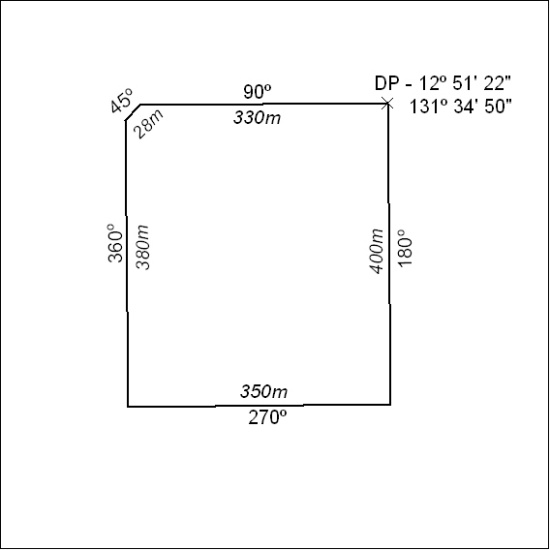 Mineral Titles ActNOTICE OF LAND CEASING TO BE A  MINERAL TITLE AREAMineral Titles ActNOTICE OF LAND CEASING TO BE A  MINERAL TITLE AREATitle Type and Number:Exploration Licence 29976Area Ceased on:11 April 2018Area:2 Blocks, 6.69 km²Locality:BATCHELORName of Applicant(s)/Holder(s):100% NORTH QUEENSLAND MINING PTY LTD [ACN. 152 890 643]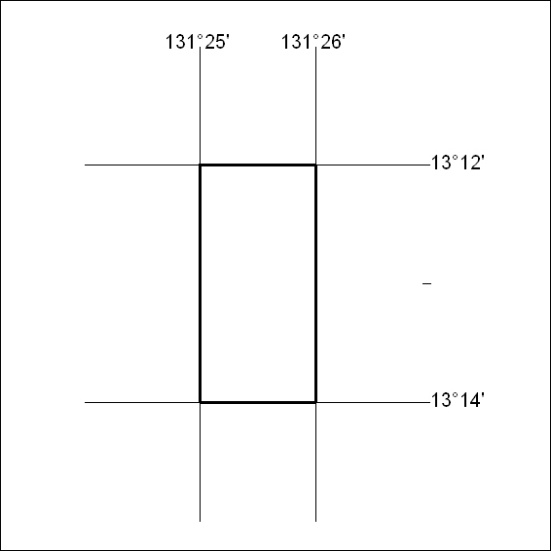 Mineral Titles ActNOTICE OF GRANT OF A  MINERAL TITLEMineral Titles ActNOTICE OF GRANT OF A  MINERAL TITLETitle Type and Number:Exploration Licence 31708Granted:18 April 2018, for a period of 6 YearsArea:2 Blocks, 6.68 km²Locality:PINE CREEKName of Holder/s:100% ROCKWASH PTY LTD [ACN. 611 356 837]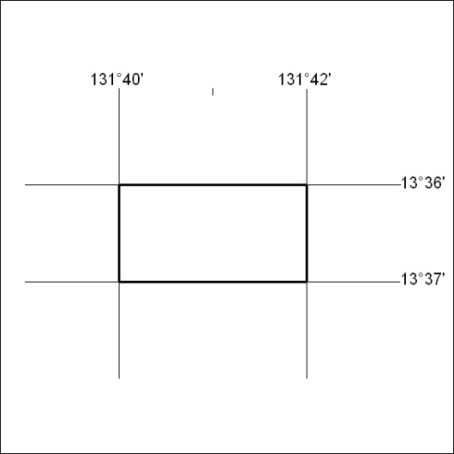 Area granted is indicated above. The titleholder is not permitted to exercise occupational rights on any land that is subject to a development title, or an application for a development title. Any land the subject of a Reserved Land gazettal under the Mineral Titles Act and all land vested in the Commonwealth of Australia is also excluded by description but not excised from the grant area.Area granted is indicated above. The titleholder is not permitted to exercise occupational rights on any land that is subject to a development title, or an application for a development title. Any land the subject of a Reserved Land gazettal under the Mineral Titles Act and all land vested in the Commonwealth of Australia is also excluded by description but not excised from the grant area.